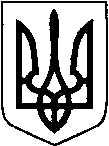 ВОЛИНСЬКА ОБЛАСНА РАДАВОЛИНСЬКИЙ ОБЛАСНИЙ ЕКОЛОГО-НАТУРАЛІСТИЧНИЙ ЦЕНТР. Луцьк, вул. Ківерцівська, 9 б, тел. 710885, факс 77-22-35, E-mail:  voenc17@ukr.net06.12.2022  № 256/01-30Керівникам місцевих органів управління освітоюКерівникам закладів загальної середньої та позашкільної освітиПро проведення обласної акції«Новорічна листівка для воїна»З метою формування у підростаючого покоління національної свідомості, патріотизму, шанобливого ставлення до захисників Батьківщини Волинський обласний еколого-натуралістичний центр Волинської обласної ради оголошує про проведення обласної акції «Новорічна листівка для воїна».Конкурсні роботи надсилаються до 20 грудня 2022 року з приміткою «Новорічна листівка для воїна» за адресою:. Луцьк,вул. Ківерцівська, 9бВолинський обласний еколого-натуралістичний центрВолинської обласної радиДодаткова інформація за телефоном 0507122139 – Юлія БОНДАРЕНКО, методист.Директор                                                                             Валентина ОСТАПЧУКЮлія Бондаренко 